 Мақсаты:Оқушылардың қазақ тілі, орыс тілі, ағылшын тілі пәндерінен алған білімдеріне жалпылай шолу жасау, қайталау жұмыстарын жүргізу.Оқушылардың танымдық қабілетін, ой-өрісін дамыту, дүниетанымын кеңейту, сөздік қорын молайту.Оқушыларды ұлтаралық ынтымақтастыққа, өз елін және өз тілін қадірлеуге, өз отанын сүюге тәрбиелеу. Ағылшын, қазақ тіліне деген қызығушылығын арттыру.Жүргізуші: Қайырлы күн, құрметті ұстаздар және оқушыларGood afternoon, dear teachers and pupils!Жүргізуші: Тіл – халықтың жаны, сәні, тұтастай кескін-келбеті, болмысы. Адамды мұратқа  жеткізетін – ана тілі мен ата дәстүрі.Жүргізуші: Құрметті қонақтар, мұғалімдер, оқушылар! Елбасы жолдауында «Тілдердің үштұғырлылығы жөніндегі мәдени жобасын» ұсынған болатын. Сіздермен бірге тілдерді қалай меңгеріп жүргенімізді білу мақсатында бүгінгі «Полиглот» ойынын бастайық.Dear guests, teachers and children! Welcome to our competition “Polyglot”!                        The pupils of  5 and  9 forms take part in this game. Greet them!Жүргізуші: Бұл ойынға 5 және 9 сынып оқушылары қатысады. Оқушыларды қарсы алыңыздар! Ойынымыздың 1 бөлімінде әр топқа қазақ, орыс, ағылшын тілдері пәндерінен сұрақтар қойылады. Әрбір дұрыс жауапқа 1 балл беріледі.Жүргізуші: On the first stage our pupils must answer the questions of the English, Kazakh and Russian  languages.1-топҚазақ әліпбиінде қанша әріп бар? (қырық екі, сорок два, forty two)Как называются слова одинаковые по звучанию и написанию, но совершенно разные по лексическому значению?  (омонимы, омонимдер, homonyms)What is the capital of England?  (London, Лондон, Лондон)We can watch news, films and other interesting things in it. (television, телевизор, теледидар)The room where we sleep.  (bedroom, спальня, жатын бөлме)Тілдің дыбыстық жағын зерттейтін тіл білімінің саласы. (фонетика, фонетика, phonetics)Как называется часть речи, которая обозначает признак предмета и отвечает на вопросы какой? чей?  (имя прилагательное, сын есім, adjectives)How many letters are there in the English Alphabet? (twenty six, двадцать шесть, жиырма алты)What month is it now?  (march, март, наурыз)10.  Who works at school?  (teacher, учитель, мұғалім)
11.  Жалпы, жалқы, деректі, дерексіз болып бөлінетін сөз табы. (зат есім, имя существительное, noun)
12.  Разговор двух или нескольких лиц. (диалог, диалог, dialogue)
13.  How many oceans are there on our planet?  (four, четыре, төрт)
14.  The antonym to the word “good’.   (bad, плохой, жаман)
15.  What colour is snow?  (white, белый, ақ)2-тур  Жұмбақтар Жүргізуші: Ойынымыздың 2-бөлімінде оқушыларға жұмбақтар жасырылады, жауабын үш тілде айту керек. Бірінші қол көтерген оқушы жауап береді. Әр дұрыс жауапқа 1 ұпай.In this stage our pupils should find the missed words in the riddles and have to translate them  into Kazakh and Russian. For each right answer they’ll receive of 1 point.Тақия толған сөк,Таң атқанда жоқ.                      (жұлдыздар, звезды, stars)Айдалада ақ отауАузы, мұрны жоқ отау.           (жұмыртқа, яйцо, an egg)Тұрады ылғи сөреде,
Іші толы өнеге.                           (кітап, книга, а book)Везёт, а не лошадь,Летит, а не птица,Жужжит, а не пчела.                (самолёт, ұшақ, a plane)Упадет – поскачет,Ударишь – не плачет.               (мяч, доп, а ball)A little old woman has twelve children.                (а year, жыл, год)I have a round face and two large eyes,That can see in the dark; they call me wise.           (an owl, үкі, сова)What has four legs, but can’t walk?                       (a chair, орындық, стул)3-тур «Мақал- мәтелдер»1. Батыр туса ел ырысы, ___ жауса, жер ырысы.  (жаңбыр, дождь, rain)
2. Не істесеңде __ істе, ойламай іс қылсаң, қор болмайсың.  (ойлау, думать, think)
 3. Өз елімнің басы болмасам да, сайының ____ болайын.     (тас, камень, stone)4. Ел жаусыз болмас, жер ____  болмас.   (тау, гора, mountain)5.. East or West home is ____ . ( best)6. Сам погибай, а товарища ----( help out,выручай, көмектес.)7. Век живи-век—(учись,оқы, learn)8. ---- раз отмерь-один раз отрежь. (семь,жеті, seven)4-тур «Составь предложения»Жүргізуші: On the 4th  stage our participants must find the sentences and translate it into Kazakh and Russian. Оқушылар қиықтардан сөйлем құрастыру керек. Әрі дұрыс және үш тілде аударулары қажет     1 – топқа: My friend’s favourite season is a winter. Менің досымның сүйікті жыл мезгілі – қыс. Любимое время года моего друга – зима.2- топқа: My favourite animal is a horse. Менің сүйікті жануарым – жылқы. Мое любимое животное – лошадь3-ши топка English is a world language. Английский язык –  мировой язык.Ағылшын тілі-әлемдік тіл5-ші тур «Мені түсін »On the 5th  stage «Дұрыс па? – Is it right?»
Қысқаша әңгіме оқылады. Оқушылар не түсінді оны қағаз бетіне сурет түрінде түсіредіJane is an English girl. She lives in the  country. Jane has three pets. She likes them very much. They are cats. Their names are Sooty, Smoky and Tiger. One is white, one is black and one is black and white. The name of the white cat is not Sooty is not black and white, and Tiger is not black and white.Жүргізуші: Туған тілім – тірлігімнің айғағы,
Тілім барда айтылар сыр ойдағы.
Өссе тілім, мен де бірге өсемін,
Өшсе тілім, мен де бірге өшемін.Жүргізуші: English is a world language.  It’s the language of progressive science and technology, trade and Cultural relations, commerce and business. English is spoken by more than 350 million people. Geographically, it’s the most widespread language on earth.Жүргізуші: Now it’s time to say results of our competition, while our juries count your scores let’s sing a song in three languages.Жүргізуші: Осымен біздің бүгінгі ойынымыз аяқталды. Алтын уақыттарыңызды бөліп келгендеріңіз үшін алғыс айтамыз. Сау болыңыздаОҚО Арыс С.Сейфуллин атындығы мектеп 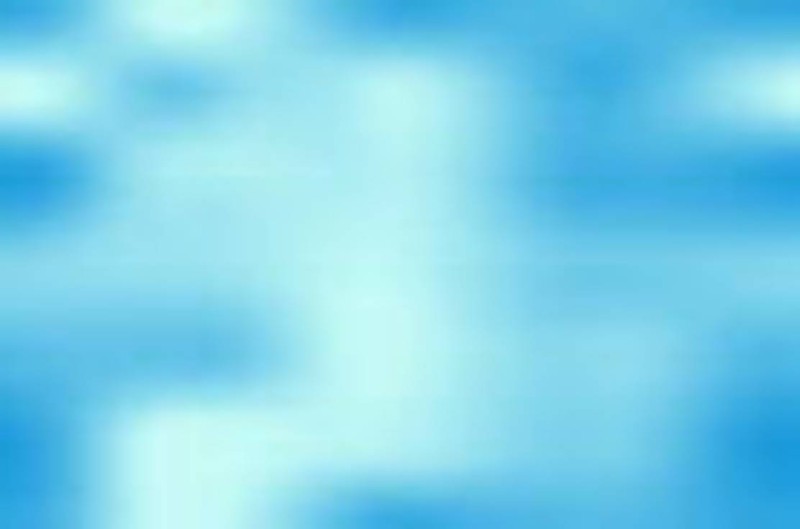 «Gerunds» Герундий Ағылшын тілі пәні мұғалімі:  Турдалиева Санагул